Lesson 6 – DivisionBronze-I can divide by 1 digit using bus stop312 ÷ 8 = 39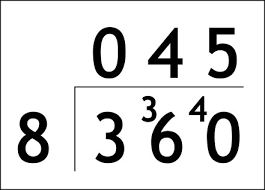 306  ÷  9 = 34684 ÷ 2 = 57382 / 8 = 47r6305 / 7 = 43r4451 / 12 =37r7Silver- I can divide by 1 digit using long division1288 ÷ 4= 3222568 ÷ 6= 4288118 ÷ 9= 9021893 ÷ 3= 631Gold 1- I can divide by 2 digits using long division with exchanging7212 ÷ 12 = 6014465 ÷ 19 = 235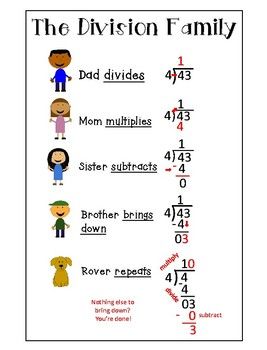 241 ÷ 17 = 14 r31946 ÷ 31= 62 r24PLEASE TURN OVER FOR GOLD 2Gold 2- I can apply these skills to reason and problem solve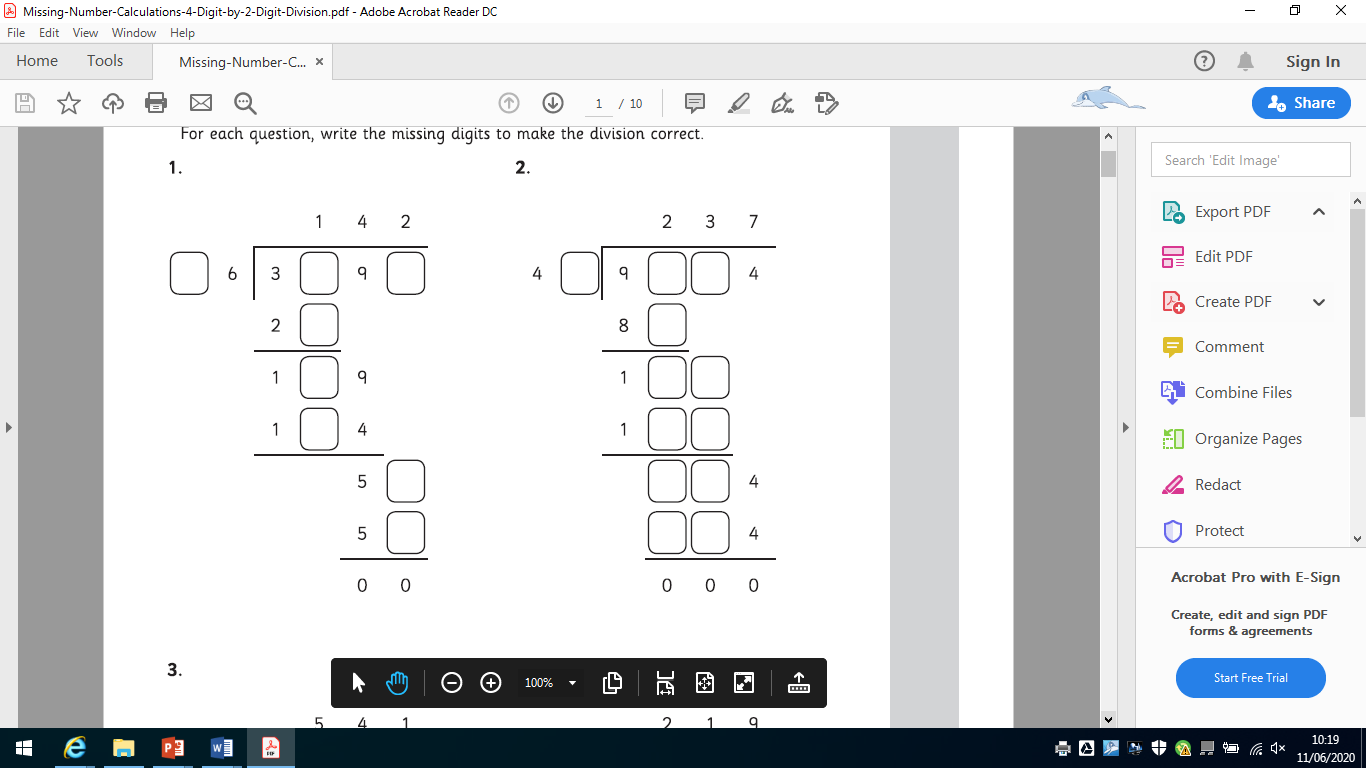 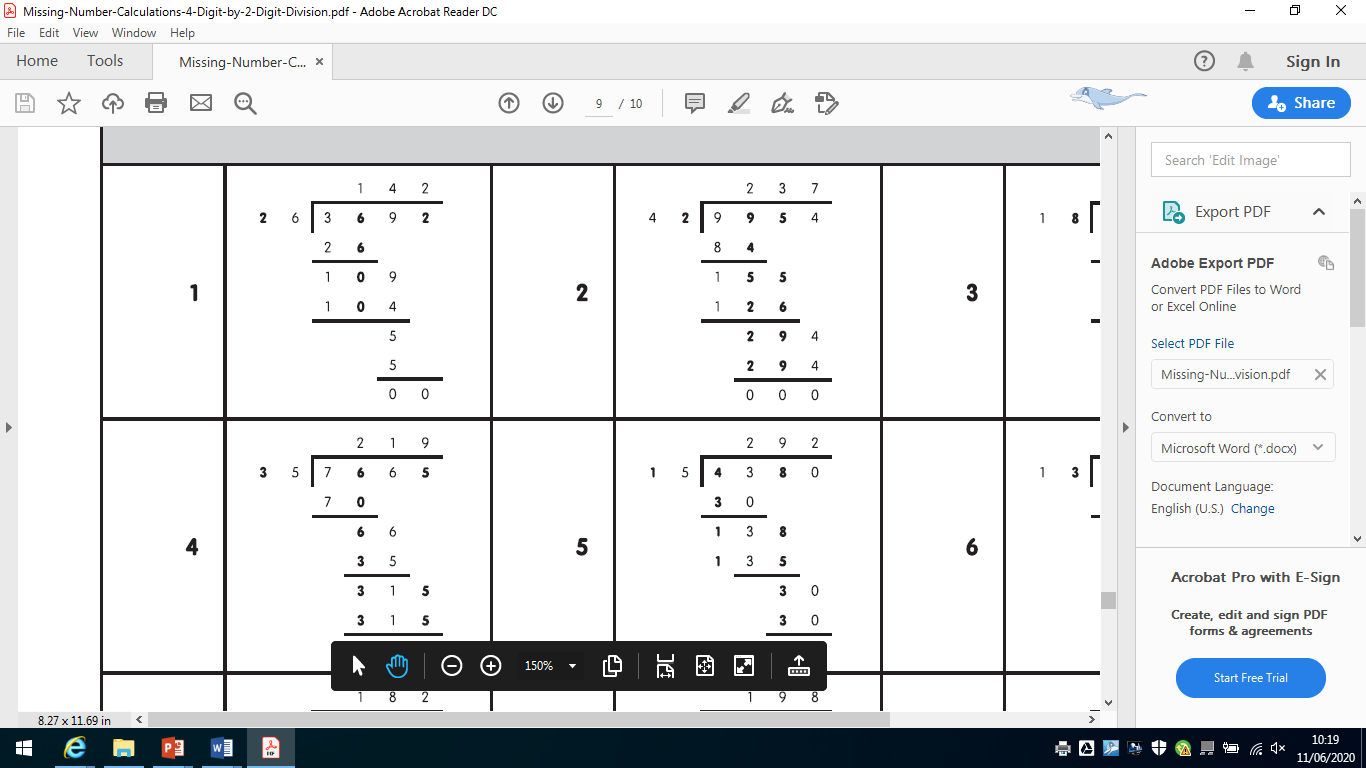 3 and 4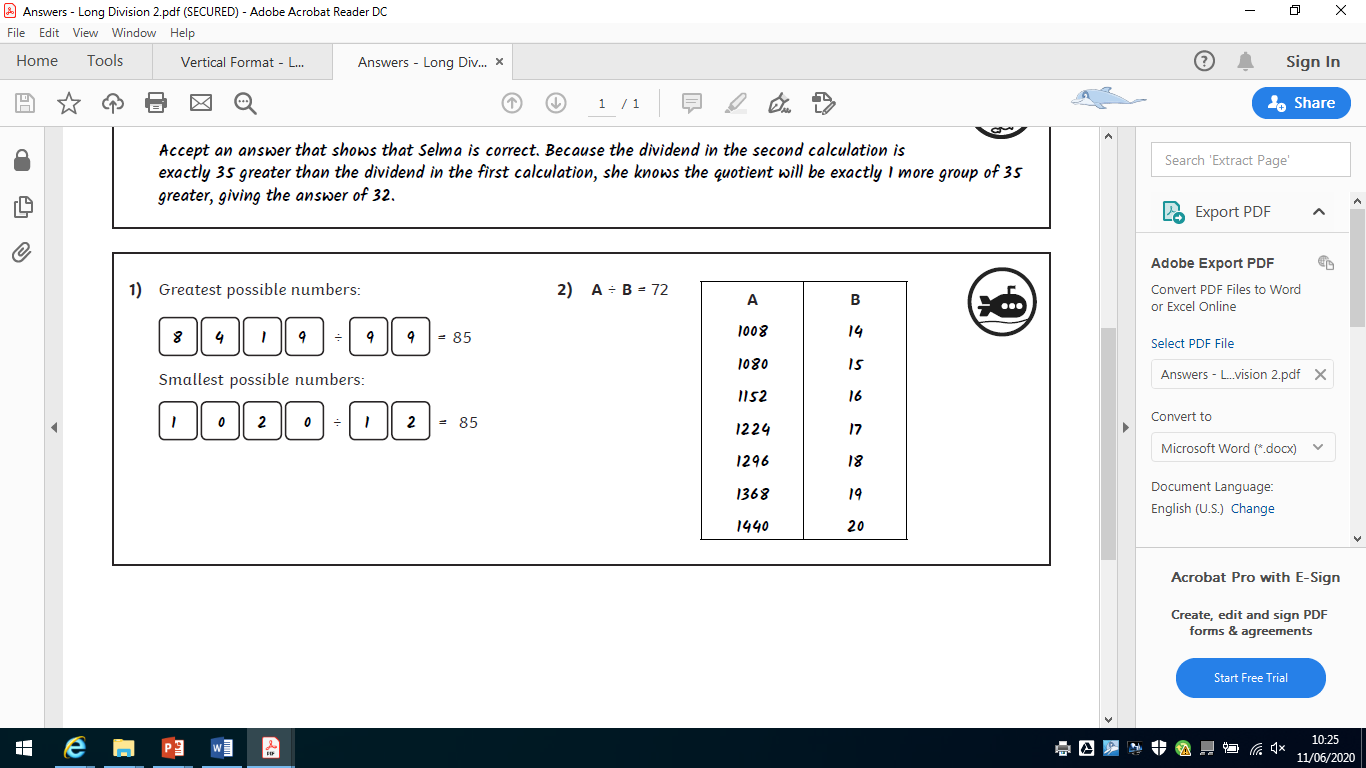 